Travail à faireLisez le document et répondez aux questions suivantes : Qu’est-ce qu’un spam ?Pourquoi est-il important d’installer un filtre anti-spam ?Qu’est-ce qu’une notification automatique ?Quels sont les 7 conseils qui font gagner du temps dans la gestion des méls ?Doc. 1 Optimiser l’utilisation d’une messageriePour accélérer le traitement des courriels, il est possible d’automatiser certaines tâches répétitives.Paramétrer l'envoi et la réception de messagesLes paramétrages suivants accélèrent le travail quotidien :Paramétrez des identités différentes selon le contexte. Créez par exemple, une adresse mél professionnelle et une adresse personnelle, ce qui évite de mélanger les deux univers et permet de les trier à la source.Créez plusieurs signatures électroniques : créez des signatures différentes, avec des formules de politesse adaptées en fonction du contexte ou du destinataire. Cette opération accélère la création des courriels. Cliquez le bouton « Répondre » afin de reprend le nom du destinataire et l’objet dans la réponse. Le texte source est conservé en annexe pour retrouver rapidement le contexte et le fil de l’échange.Archivez les messages : Ne supprimez pas trop rapidement les messages, pensez à les archiver pour conserver leurs traces et les retrouver en cas de besoin. Paramétrez des notifications automatiques destinées à vous signaler les nouveaux courriels reçus ou qui signale votre absence.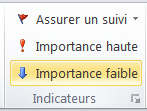 Utilisez l’accusé de réception de message, pour savoir si la personne l’a bien reçu. (Attention, un accusé de réception ne garantit pas que le message ait été lu !)Paramétrez le degré d’importance au message (Haute, moyenne, basse) afin d’attirer l’attention du destinataire.Filtrer les messages reçusAnti-spamLes spams sont des courriels indésirables et non sollicités. Les boîtes électroniques en sont de plus en plus envahies. Ils représentent 89 % des emails envoyés chaque jour sur le Net. Il faut impérativement s’en protéger en activant les fonctions anti-spam (ou antipourriel).Un anti-spam est généralement mis en œuvre par les fournisseurs d‘accès ou les gestionnaires de Webmail.Il est possible d’ajouter un anti-spam à un ordinateur (Il est souvent joint à l’antivirus).Complétez la liste personnelle des indésirables en ajoutant les pourriels qui sont passés à travers les mailles de l’antispam afin que l’application les élimine lors de la prochaine connexion.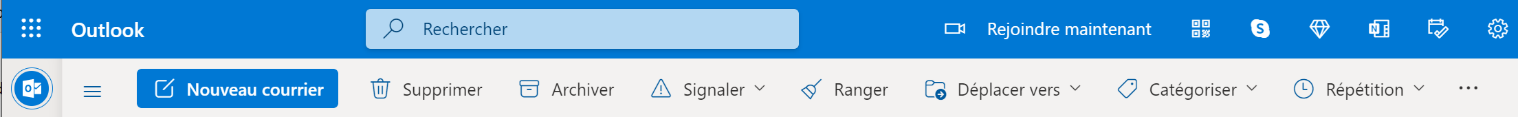 Filtrer des messagesIl est possible de transférer (rediriger), classer ou supprimer automatiquement les messages reçus en fonction de leur émetteur, destinataire ou objet.Un message en provenance d’une personne indésirable sera automatiquement détruit,Un message d’une personne importante sera rangé dans le dossier : Urgent,Un message privé reçu sur la boîte professionnelle sera transféré sur la boîte personnelle.Quelques conseils :Ne répondez pas à un mél reçu en tant que copie. C’est au destinataire principal de le faire.N’abusez pas des accusés réception, qui saturent votre boîte mél en se mélangeant aux autres courriels.N’ouvrez jamais un mél douteux ou venant d’un émetteur inconnu.QuestionsQu’est ce qu’un spam ?Pourquoi est il important d’installer un filtre anti-spam ?Qu’est ce qu’une notification automatique ?Quels sont les 7 conseils qui font de gagner du temps dans la gestion des méls ?Réflexion 2 – Optimiser l’utilisation d’une messagerie CorrigéRéflexion 2 – Optimiser l’utilisation d’une messagerie CorrigéRéflexion 2 – Optimiser l’utilisation d’une messagerie CorrigéDurée : 10’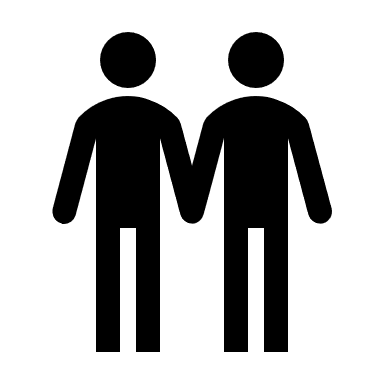 Source